The Three Voices Presbyterian ChurchPeg Ward: Parish AssociateGuest Speaker: Brent CollinsOrganist: Becky SeifertApril 21, 2024PRELUDE: “Thanks be to God” by Handel WELCOME AND ANNOUNCEMENTSWelcome to worship this morning!  Please pay attention to the important announcements in your bulletin and if you have any questions, please call any of the Elders or Deacons listed in your bulletin.We will be using the purple hymnal today.*Stand if you are able. CALL TO WORSHIP - Psalm 95:1-3, 6-7Come, let us sing for joy to the Lord; let us shout aloud to the Rock of our salvation.  Let us come before Him with thanksgiving and extol Him with music and song.  For the Lord is the great God, the great King above all gods.  Come, let us bow down in worship, let us kneel before the Lord our Maker; for He is our God and we are the people of His pasture, the flock under His care. Let us follow Him and worship Him!OPENING PRAYER -   Lysa Terkeurst    ( recite interactively )Leader:  Lord, may nothing separate me from You today. Teach me how to choose only Your way today so each step will lead me closer to You. Help me walk by the Word and not my feelings. Help me to keep my heart pure and undivided. People:  Protect me from my own careless thoughts, words, and actions. And keep me from being distracted by MY wants, MY desires, MY thoughts on how things should be. Help me to embrace what comes my way as an opportunity... rather than a personal inconvenience. And finally, help me to rest in the truth of Psalm 86:13, 'Great is your love toward me.'Leader:  You already see the ways I will fall short and mess up. But right now, I consciously tuck Your whisper of absolute love for me into the deepest part of my heart.All:  I recognize Your love for me is not based on my performance. You love me, warts and all. That's amazing. But what's most amazing is that the Savior of the world would desire a few minutes with me this morning. Lord, help me to remember forever what a gift it is to sit with You like this. Amen.*OPENING HYMN:  #442"Just As I Am, Without One Plea" *CALL TO CONFESSIONIn the 1662 Church of England Book of Common Prayer, in the section labeled Lent, Penitence, we find this*PRAYER OF CONFESSION     ( pray together )Lord God, we have sinned against you; we have done evil in your sight.  We are sorry and repent. Have mercy on us according to your love. Wash away our wrongdoing and cleanse us from our sin. Renew a right spirit within us and restore us to the joy of your salvation, through Jesus Christ our Lord.  Amen.Time of Silent Reflection
*ASSURANCE OF PARDON*GLORIA PATRI #581SHARING THE PEACEMay the Peace of Christ be with you,And also with you.INSTALLATION OF NEW MEMBERANTHEM: “Oh Master, Let Me Walk With Thee”                                                   Clara Meier, Soprano                                                2PRAYER OF ILLUMINATIONLord, are we living The Way, or are we segregating our life - the religious part and all else?  Guide us in Scripture and Word; bless what is offered in Scripture and Word, let it lead to a lifestyle strikingly apart from the commonality of the world.  Pour Your love over us, and we pray, invoking His Precious Name, Amen.TODAY'S READINGEphesians 2: 4 - 10, 16 – 19       Reader: Barb HansonSERMON:  “Where I'm Standing”     Brent Collins *HYMN: #833  "O Love That Wilt Not Let Me Go" PRESENTATION OF TITHES AND OFFERINGS*DOXOLOGY #606*PRAYER OF DEDICATIONGenerous God, our offerings are graced with grateful thanksgiving; all resources were or are Yours to begin with.  Individual wealth should be quantified NOT by what is in our current keeping, but that which we give away.  Devoted time to building Your Kingdom on earth must be counted and re-MEMBERed.  How wonderful is Your creation!  May Your church and its members gain blessing.  Halleluia, Amen!PRAYERS OF THE PEOPLETHE LORD'S PRAYEROur Father who art in heaven, hallowed be Thy nameThy kingdom come, Thy will be doneOn earth as it is in heavenGive us this day our daily breadAnd forgive us our debts, as we forgive our debtorsAnd lead us not into temptation, but deliver us from evilFor Thine is the kingdom, and the power and the gloryForever and ever.  Amen.                                                 3*CLOSING HYMN:  #69 "I, The Lord of Sea and Sky, Here I Am Lord" *THE SENDING*DISMISSAL HYMN “May The Lord, Gracious Lord”May the Lord, gracious Lord;Bless and keep you forever;Grant you peace; perfect peace;Courage in every endeavor;Lift your eyes and see God's face;Full of grace forever;May the Lord, gracious Lord;Bless and keep you foreverPOSTLUDE: “Andante” (from Songs Without Words”                                        By Mendelssohn                                    4ANNOUNCEMENTSWith confidentiality in mind, we are now using PRAYER REQUEST forms for folks to ask for prayer concerns, joys and challenges.  Please limit your request to the FIRST NAME of the person and a brief explanation of the reason for prayers.  PRESBYTERY PRAYER PARTNER: Seminary Students   We will continue to mail and broadcast the full service for those who are unable to attend. For On-Line Video of this Service visit:Three Voices Web Page and Facebook PagePosted Sunday afternoonsPRAYER REQUESTS—Nayeli, our sponsored child in Guatemala and Leul, our sponsored child in Ethiopia, Linda and John Marafioti, Edith Lohr, Dalton Prievo, Dorothy and Neil Clark, Patty Reap, Tim Waterman, Kerry Boyce, Bob Stanton, John Wellman, Deb Rifenburg, Chad K., Betsy Sadlon, and Carol Dygert. Remember our members who are unable to get out on a regular basis in prayer, with phone calls, and/or greeting cards: Ginny Elliott,  Joyce SienieckiJack SchuylerThe Cottages at Garden Grove 5460 Meltzer CourtCicero, NY 13039. WORSHIP SERVICE   April—Verona    May—Oneida Castle APRIL BIRTHDAY26 Barb HansonCOFFEE HOUR—Everyone is invited to stay for the coffee hour following the service today. TITHES AND OFFERINGS—As we continue to follow COVID policies we will place our collection plates at the front and rear of the sanctuary.  Please leave your offering in them as you enter or exit. We will dedicate these gifts during the worship service.Now that the Three Voices Presbyterian Church merger is official, we have transitioned from three individual checking accounts to one.  Please write checks to THREE VOICES PRESBYTERIAN CHURCH.  Our official address for the Three Voices Presbyterian Church is  PO Box 114, Verona, New York 13478. MISSION—Please continue to support our food outreach mission:Karing Kitchen: checks to The First Methodist Church, 116 W Grove Street, Oneida, 13421, with the notation KARING KITCHENVernon Food Pantry: make checks payable to the HOLY FAMILY FOOD PANTRY and mail to Spirit of Hope, 121 St. Josephs's Place, Oneida, NY, 13421 Verona Area Food Pantry donations may be made out to Verona Food Pantry, PO Box 75, Verona 13478.  Please bring all food donations to either church or the Verona Post Office.  Donations are also needed at the Blessing Box in the parking lot of the Verona Fire Department.April mission is the Church World Service hygiene and school kits.  The list of items needed is available. ADULT BIBLE STUDY - We are now reviewing the book "Walking In The Dust Of Rabbi Jesus" by Lois Tverberg and meet at 8:45 a.m.STONE SOUP will serve a meal provided by Our Lady of Good Counsel Church on Thursday, April 25, from 4:30 to 6:00, at Verona. BOOK CLUB is reading “The Educated” by Tara Westover.  They will meet Tuesday, May 14, at 10:00, in Verona, to discuss the book.  Everyone is welcome. ECLIPSE GLASSES: Wondering what to do with your solar eclipse glasses? Bring them into church and we’ll mail them to an organization which is forwarding solar glasses to children in Latin America for the eclipse scheduled for that part of the world in August!  DEADLINE MAY 5, 2024There is a basket in Fellowship Hall for you to deposit your gently used specs!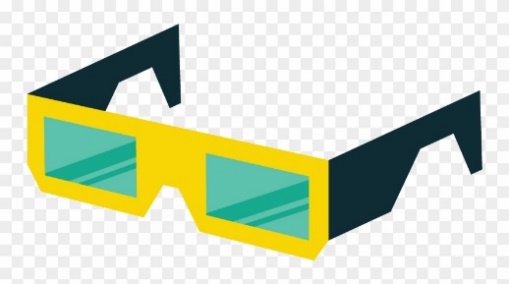 BOTTLE AND CAN RETURN--You may drop your redeemable bottles and cans off at the return centers at the Northside Shopping Center in Oneida or GreenWorld on Erie Boulevard in Rome.  Simply tell them that you are donating to the Town of Verona Food Pantry. You don’t even need to wait for them to count your donation! So far we have had over $225. In donations.  DEVOTION MATERIAL--The Upper Room and These Days are available at both churches in the fellowship room.  If you are unable to get to the church and would like copies of these devotions, please let Irma know and I will arrange to have one delivered to you.VISIT OUR WEBSITE:www.threevoicespresbyterian.org4/21/24THREE VOICES PRESBYTERIAN CHURCH WE CARE...In an effort to insure that we are informed of illnesses, absences, and significant happenings in the lives of our congregation, we need everyone’s assistance.  If you are aware of someone who is ill, in the hospital, or simply in need of our assistance, PLEASE contact an elder or a deacon.PARISH ASSOCIATEPeg Ward,  315 480 4174THREE VOICES COORDINATORDiane Davis         315 761-9790THREE VOICES WEBSITE CONTACTMike Yeoman	315-363-4547  onefreelance1@gmail.com. SESSION  1-year term Gary Onyan Michael Jaquays Cornelius Faber Eric VaillDon Lanz Rebecca MarsalaDEACONS   1-year term Linda Bailey Karen Schmidt Linda MarafiotiBarbara Pekola Kevin Bailey Treasurer—Jessica Prievo Secretary—Irma Jaquays Financial Secretaries   Gary Sherwood   Gary Onyan 	          